INDICAÇÃO Nº 1792/2014“Sugere ao Poder Executivo Municipal, que efetue a instalação de um container, próximo a comercio do ramo alimentício localizado na Vila Alves”.Excelentíssimo Senhor Prefeito Municipal, Nos termos do Art. 108 do Regimento Interno desta Casa de Leis, dirijo-me a Vossa Excelência para sugerir que, por intermédio do Setor competente, efetue a instalação de um container na Rua Camilo Augusto de Campos, 326, Vila Alves, próximo ao restaurante ali localizado.Justificativa:A instalação do container no local supramencionado será muito útil, visto que, a limpeza nas proximidades do comercio será mantida com mais facilidade.  Plenário “Dr. Tancredo Neves”, em 06 de maio de 2.014.Gustavo Bagnoli-vereador-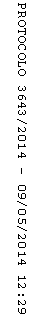 